What Was Young Earth Like Video QuestionsWhat Was Young Earth Like Video QuestionsQuestionsWhat were the conditions like on the early Earth?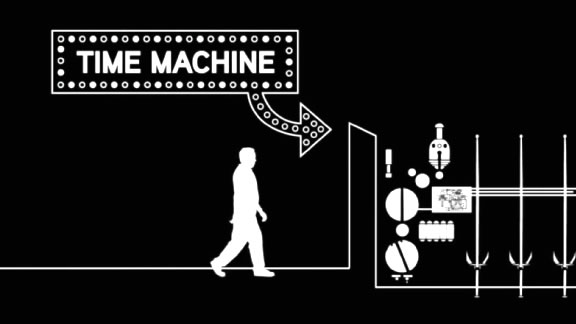 Part I1:08 What challenges would humans have faced if they lived on the early Earth?2:23 Why was the early Earth so hot?3:57 Why is it important that the inner core of the Earth is metal?4:18 How is the mantle different from the core of the Earth?4:40 How is the crust different from the mantle?4:47 How did the Earth’s atmosphere form?Part II6:18 What important hypothesis did Alfred Wegener make about the Earth, and what was his evidence? 6:33 What was this supercontinent called? 7:04 Why were many scientists unwilling to accept Wegener’s hypothesis? 7:59 When and how did an explanation for the movement of the Earth’s plates come together? 8:57 How does continental crust differ from oceanic crust? 9:37 How were the Andes and Himalayas formed? 10:59 What is plate tectonics?Summary (What is the BIG idea presented in the video):Summary (What is the BIG idea presented in the video):